Министерство образования Московской области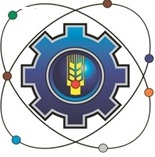 Государственное бюджетное профессиональное образовательное учреждение Московской области «Щелковский колледж» (ГБПОУ МО «Щелковский колледж»)РАБОЧАЯ ПРОГРАММАПРОИЗВОДСТВЕННОЙ ПРАКТИКИ ПМ.01 – ПП.01ПМ.02 – ПП.02ПМ.03 – ПП.03 …основной профессиональной образовательной программы по специальности (профессии) среднего профессионального образования________________________________________________________________код специальности				 название специальностипо программе _____________________ подготовкиуказать базовой или  углубленной20    г.Организация-разработчик:Государственное бюджетное профессиональное образовательное учреждение Московской области «Щелковский колледж» (ГБПОУ МО «Щелковский колледж»)Разработчики:___________________________________________________________________________И. О. Ф., должность, категория,  ученая степень, звание.___________________________________________________________________________И. О. Ф., должность, категория,  ученая степень, звание.Рецензент ___________________________________________________________________________И. О. Ф., должность, категория,  ученая степень, звание, место работы.СОДЕРЖАНИЕ ПОЯСНИТЕЛЬНАЯ ЗАПИСКАПроизводственная  практика  является  обязательным  разделом  основной профессиональной  образовательной  программы  (ОПОП),  обеспечивающей  реализацию Федерального  государственного  образовательного  стандарта  среднего  профессионального образования (ФГОС СПО).Практика  представляет  собой  вид  учебных  занятий,  обеспечивающих  практико- ориентированную  подготовку  обучающихся.Общий  объем  времени  на  проведение   практики  определяется  ФГОС  СПО,  сроки проведения устанавливаются колледжем в соответствии с ОПОП СПО.Программа    производственной  практики  разрабатывается  колледжем  на  основе рабочих  программ  модулей  ОПОП  специальности,  макета  программы  учебной  и производственной практики  и согласовывается с организациями, участвующими в проведении практики.  Одной  из  составляющей  программы  практики  является  разработка  форм  и  методов контроля  для  оценки  результатов  освоения  общих  и  профессиональных  компетенций (оценочные  материалы);  к  работе  над  этим  разделом   привлекаются  специалисты организаций  (предприятий),  в  которых  проводится  практика.  При  разработке  содержания каждого  вида  практики  по   профессиональному  модулю    выделяются   необходимые практический  опыт,  умения  и  знания  в  соответствии  с  ФГОС  СПО,  а  также  виды  работ, необходимые  для  овладения  конкретной  профессиональной  деятельностью  и   включенные  в рабочую  программу  модуля.  Содержание  практики  по  профилю  специальности  может уточняться  в  зависимости  от  специфических  особенностей  конкретной  организации (предприятия)..1. ПАСПОРТ РАБОЧЕЙ ПРОГРАММЫ производственной ПРАКТИКИРабочая программа производственной практики по профилю специальности (далее производственная практика) разработана на основе:1) Федерального государственного образовательного стандарта (далее ФГОС) по  специальности (профессии)  среднего профессионального образования (далее СПО)_______________________________________________________________          код	наименование специальностипо программе ________________________ подготовки;указать базовой или  углубленной2) Положения о практике обучающихся, осваивающих основные профессиональные образовательные программы среднего профессионального образования, утвержденного приказом Министерством образования и науки РФ от 18 апреля 2013 г. № 291;3) Профессионального стандарта __________  Регистрационный номер _______ , утвержденный приказом Министерства труда и социальной защиты Российской Федерации от «___» _______ 20___ г. № _____Область применения  программыРабочая программа производственной практики является частью основной профессиональной образовательной программы в соответствии с ФГОС СПО по специальности (профессии)______________________________________________________________________________код специальности				 название специальностипо программе _____________________ подготовкив части освоения квалификаций: __________________ (наименование  квалификаций) и основных  видов профессиональной деятельности (ВПД):_______________________________________________________________________ название _______________________________________________________________________ название е Рабочая программа производственной практики может быть использована в дополнительном профессиональном образовании обучающихся по специальности ____________; являться составной частью программ повышения классификации и переподготовки кадров в области _____________________ .1.2 Место производственной практики в структуре основной профессиональной образовательной программы:Производственная практика ПП.01 является составной частью профессионального модуля ПМ.01. ______________________________________________________________________________ название ПМПроизводственная практика ПП.02  является составной частью профессионального модуля ПМ.02 ______________________________________________________________________________название ПМПроизводственная практика ПП. 03 является составной частью профессионального модуля ПМ.03 ______________________________________________________________________________название ПМЦели и задачи производственной практики: Цели:-общее повышение качества профессиональной подготовки путем углубления теоретических знаний и закрепления профессиональных практических умений и навыков;- непосредственное знакомство с профессиональной практической деятельностью в условиях конкретного предприятия (организации);-профессиональная ориентация студента в будущей профессии.Задачи:-формирование  у  студентов  знаний,  умений  и  навыков,  профессиональных компетенций, профессионально значимых личностных качеств;-развитие  профессионального  интереса,  формирование мотивационно-целостного  отношения  к  профессиональной  деятельности, готовности к выполнению профессиональных задач в соответствии с нормами морали, профессиональной этики и служебного этикета-адаптация студентов к профессиональной деятельности-формирование системы конкретных умений и навыков практической работы в определенной профессиональной сфере;- приобретение и развитие умений и навыков составления отчета по практике;-подготовка к самостоятельной трудовой деятельности.1.4. Общий объем времени, предусмотренный для производственной практики -  __  часов (__ недель)1.5 Форма промежуточной аттестацииФормой промежуточной аттестации производственной практики является дифференцированный зачет.2. РЕЗУЛЬТАТЫ ОСВОЕНИЯ РАБОЧЕЙ ПРОГРАММЫ ПРОИЗВОДСТВЕННОЙ ПРАКТИКИ2.1  Требования к результатам освоения производственной практики.Результатом освоения рабочей программы производственной практики является приобретение первоначального практического опыта по профилю специальности в рамках профессиональных модулей ОПОП СПО по каждому из видов профессиональной деятельности, предусмотренных ФГОС СПО по специальности (профессии)_________________________, развитие общих, профессиональных компетенций и готовности к самостоятельной трудовой деятельности, оформление и защита отчета по практике.В результате прохождения производственной практики по каждому из видов профессиональной деятельности обучающийся должен уметь:3. СТРУКТУРА И СОДЕРЖАНИЕ ПРОИЗВОДСТВЕННОЙ практики3.1. Объем времени и сроки проведения производственной практики3.2. Содержание  производственной практики Внутри каждого профессионального модуля указываются темы производственной практики. Объем часов определяется по каждой позиции столбца «Количество часов по темам». 4. УСЛОВИЯ РЕАЛИЗАЦИИ РАБОЧЕЙ ПРОГРАММЫ ПРОИЗВОДСТВЕННОЙ ПРАКТИКИ
4.1.  Требования к минимальному материально-техническому обеспечениюРеализация программы производственной практики (по профилю специальности)  в  рамках  профессионального  модуля  проходит  в  организациях  (предприятиях) любой  организационно-правовой  формы  и  формы  собственности,  располагающие  квалифицированными  кадрами  для  руководства  практикой студентов; использующие новые технологии; применяющие  в  своей  работе  автоматизированные  системы  обработки  информации и управления.
          Реализация рабочей программы производственной практики по специальности _________________________ предполагает организацию производственной практики в __________________________________________________________________________________
(- указать подразделения образовательной организации, где проводится производственная практика: в мастерских, лабораториях; на учебных полигонах; в учебных хозяйствах;- указать предприятия / организации, где проводится производственная практика, на основе прямых договоров с ОО СПО).Оснащение:1.Оборудование:______________________________________________________2.Инструменты и приспособления:______________________________________3.Средства обучения:__________________________________________________Приводится перечень оборудования, инструментов, приспособлений, средств обучения, включая технические средства обучения. Количество не указывается.4.2.Организация практикиДля  проведения  производственной  практики  (по  профилю  специальности)  в колледже разработана следующая документация:положение о практике;рабочая  программа  производственной   практики  (по  профилю специальности);тематический  план  график  производственной  практики  (по  профилю специальности);договоры с предприятиями по проведению практики;приказ о распределении студентов по базам практики.Информационное обеспечениеПеречень используемых учебных изданий, Интернет-ресурсов, дополнительной литературы:Основные источники:Дополнительные источники:4.4. Общие требования к организации образовательного процессаПроизводственная практика  проводится мастерами производственного обучения или преподавателями профессионального цикла __________________(указать характер проведения учебной практики: рассредоточено или концентрированно)4.5.Кадровое обеспечение образовательного процессаМастера производственного обучения и преподаватели профессионального цикла, осуществляющие  руководство производственной  практикой обучающихся, должны иметь квалификационный разряд по профессии на 1-2 разряда выше, чем предусматривает ФГОС, высшее или среднее профессиональное образование по профилю профессии, должны проходить обязательную стажировку в профильных организациях не реже 1-го раза в 3 года.5. КОНТРОЛЬ И ОЦЕНКА РЕЗУЛЬТАТОВ ОСВОЕНИЯ ПРОГРАММЫ ПРОИЗВОДСТВЕННОЙ ПРАКТИКИ5.1. Форма отчетностиКонтроль  и  оценка  результатов  освоения  производственной  практики  (по профилю  специальности)  осуществляется  преподавателем  в  процессе  посещения студентов  на  рабочих  местах  и  приёма  отчетов,  а  также  сдачи  обучающимися  дифференцированного зачета.  К  дифференцированному  зачету  допускаются  обучающиеся,  выполнившие требования  программы  производственной  практики  и предоставившие полный пакет отчетных документов: - дневник производственной практики; - отчет  по  практике,  составленный  в  соответствии  с  содержанием  тематического плана практики и по форме, установленной ГБПОУ МО «Щелковский  колледж»; - отзыв-характеристику с места практики.5.2. Порядок подведения итогов практикиОформленный отчет представляется студентом в сроки, определенные графиком учебного процесса, но не позже срока окончания практики. Руководитель практики  проверяет  представленный  студентом  отчет  о  практике  и  решает  вопрос  о  допуске данного отчета к защите.  Отчет, допущенный к защите руководителем практики, защищается студентов в  присутствии  комиссии,  состоящей  из   руководителя  практики  и  преподавателя специальных  дисциплин,  в  комиссию  может  входить  руководитель  практики  то предприятия. Итоговая  оценка  студенту  за  практику  выводиться  с  учетом  следующих  факторов:1.Активность  студента,  проявленные  им  профессиональные  качества  и творческие способности;2. Качество и уровень выполнения отчета о прохождении производственной практики;3. Защита результатов практики;4. Отзыв-характеристика  на  студента  руководителем практики от предприятия.Результаты защиты отчетов по практике проставляются в зачетной ведомости и в зачетной книжке студента.  В  случае, если  руководитель  практики  не  допускает  к  защите  отчет  по  практике,  то  отчет с  замечаниями  руководителя  возвращается  на  доработку.  После устранения замечаний и получения допуска защищается студентом в установленный срок.Студент,  не  защитивший  в  установленные  сроки  отчет  по  производственной практике, считается имеющим академическую задолженность.5.3.Оценка сформированности общих и профессиональных компетенций Контроль и оценка результатов освоения производственной практики осуществляется руководителем практики в процессе самостоятельного выполнения обучающимися заданий.СОГЛАСОВАНОПредставитель  работодателя:_________________________наименование предприятия____________________________подпись               ФИО«____»_____________20___ г.УТВЕРЖДАЮРуководитель СП _______________ (Ф.И.О.)   подпись                              «____»____________ 20_____ г.РАССМОТРЕНАпредметной (цикловой)комиссией___________________________________________________________________от «____»_______20____г.протокол № ____________Председатель ПЦК_____________ И.О. ФамилияПОЯСНИТЕЛЬНАЯ ЗАПИСКАстр.1. ПАСПОРТ Рабочей ПРОГРАММЫ учебной практики2.РЕЗУЛЬТАТЫ ОСВОЕНИЯ РАБОЧЕЙ ПРОГРАММЫ УЧЕБНОЙ ПРАКТИКИ3. СТРУКТУРА и содержание учебной практики4 .условия реализации  ПРОГРАММЫ учебной практики5. Контроль и оценка результатов освоения учебной практикиКодНаименование общих компетенцийОК 1КодНаименование видов профессиональной деятельности и профессиональных компетенцийВПД 1ПК 1.1.ПК 1.2.ПК 1.3.ВПД 2ПК 2.1.ПК 2.2.ПК 2.3.ПП.01Вид профессиональной деятельности (ВПД)Требования к знаниям, умениям, практическому опыту ПП.01Иметь практический опыт:Уметь:Знать:ПП.02Иметь практический опыт:Уметь:ЗнатьПП.03Иметь практический опыт:Уметь:ЗнатьКоды формируемых компетенцийНаименования разделовпрофессионального модуля, производственной практикиОбъем времени, отводимый на производственную практикучас (недель)Сроки проведенияпроизводственной практикикурс (семестр)ПКОКПМ.01 ПП.01 Производственная практикаПМ.02ПП.02ПМ.03ПП.03Итого:Итого:Код формиру-емых компетен-цийКод и наименования  профессиональных  модулейНаименование тем учебной практикиВиды работВиды работКоличество часов по темамПК. ОКПМ.01 Тема 11.2.1.2.ПК. ОКПМ.01 Тема 21.2.1.2.ПК. ОКПМ.01 ПК. ОКПМ.01 Всего часовВсего часовВсего часовВсего часовВсего часовПромежуточная аттестация: дифференцированный зачет (_____ семестр)Промежуточная аттестация: дифференцированный зачет (_____ семестр)Промежуточная аттестация: дифференцированный зачет (_____ семестр)Промежуточная аттестация: дифференцированный зачет (_____ семестр)Промежуточная аттестация: дифференцированный зачет (_____ семестр)Промежуточная аттестация: дифференцированный зачет (_____ семестр)ПКОКПМ.02Тема 11.2.1.2.ПКОКПМ.02Тема 21.2.1.2.ПКОКПМ.02ПКОКПМ.02Всего часовВсего часовВсего часовВсего часовВсего часовПромежуточная аттестация: дифференцированный зачет (_____ семестр)Промежуточная аттестация: дифференцированный зачет (_____ семестр)Промежуточная аттестация: дифференцированный зачет (_____ семестр)Промежуточная аттестация: дифференцированный зачет (_____ семестр)Результаты обучения (освоенные умения, ОК и ПК в рамках ВПД)Основные показатели оценки результата